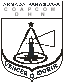 Boletín de Observaciones HidrométricasNivel de los Ríos y Lagos segúnEscalas Hidrométricas	Mariano Roque Alonso, 03 de Octubre de 2017.-S/D: Sin Datos    S/E: Sin Escala    E: Estacionado    N: Nivel. Puerto que ha quedado sin escala o sin personal capacitado para la lectura. OBSERVACIÓN: El lago Ypacarai se encuentra actualmente S/D. . . . . . . . . . . . . . . . . . . . . . . . . . . . . . . . . . LEONARDO RAMÓN FRETES MONTANIATte C Maq- Jefe Div. Técnica de la DHNCOMANDO DE LA ARMADACOMANDO DE APOYO DE COMBATEDIRECCIÓN DE HIDROGRAFÍA Y NAVEGACIÓNPUERTOSNivel delRio en mts.CRECIÓen cm.BAJÓen cm.EOBSERVACIÓNFECHAALTURAS MIN.REGISTRADASRIO PARAGUAYRIO PARAGUAYRIO PARAGUAYRIO PARAGUAYRIO PARAGUAYRIO PARAGUAYRIO PARAGUAYRIO PARAGUAYCÁCERES (Brasil)1.08802-Oct-170,67m/09-13CUIABA (Brasil)0.22202-Oct-17-0,74m/12-99LADARIO(Brasil)2.92102-Oct-170,73m/11-12COIMBRA(Brasil)2.28202-Oct-170,49m/01-12ZONA NORTEZONA NORTEZONA NORTEZONA NORTEZONA NORTEZONA NORTEZONA NORTEZONA NORTEBAHÍA NEGRA3.1680,41m/11-07FUERTE OLIMPO5.0011,24m/11-99PUERTO MURTINHO (Br)4.48202-Oct-171,89m/11-07ISLA MARGARITA5.1313,10m/12-16VALLEMI3.4841,26m/11-07CONCEPCIÓN3.42E1,20m/11-07ANTEQUERA2.830,28m/01-03ROSARIO3.0220,88m/01-03REMANSO CASTILLO2.55E0,37m/01-13ZONA SURZONA SURZONA SURZONA SURZONA SURZONA SURZONA SURZONA SURASUNCIÓN2.56E0,38m/01-12ITA ENRAMADA2.9520,77m/01-12SAN ANTONIO2.5350,40m/12-08VILLETA2.7120,34m/01-12ALBERDI3.4620,37m/11-01HUMAITÁ3.13E2,50m/02-17PILAR3.1550,60m/12-99RIO TEBICUARYRIO TEBICUARYRIO TEBICUARYRIO TEBICUARYRIO TEBICUARYRIO TEBICUARYRIO TEBICUARYRIO TEBICUARYVILLA FLORIDA0.6710,57m/07-16RIO PARANÁRIO PARANÁRIO PARANÁRIO PARANÁRIO PARANÁRIO PARANÁRIO PARANÁRIO PARANÁÁREA NAVAL DEL ESTE11.58166,90m/09-06CIUDAD DEL ESTE12.117110,30m/05-17PRESIDENTE FRANCO13.34766,70m/05-84RIO YGUAZU (3Front.)9.71634,75m/09-06CAPANEMA (R.Yguazú-Br)2.42651,04m/08-06ENCARNACIÓN9.9710,10m/10-82AYOLAS1.63160,10m/10-88CORATEI1.85502-Oct-171,40m/04-17PANCHITO LÓPEZS/E2,69m/01-17ITA CORA3.12151,02m/10-02PASO DE PATRIA2.96151,00m/07-03CERRITOS/E2,00m/11-16RIO PILCOMAYORIO PILCOMAYORIO PILCOMAYORIO PILCOMAYORIO PILCOMAYORIO PILCOMAYORIO PILCOMAYORIO PILCOMAYOPOZO HONDO2.9531,81m/02-17LAGO ITAIPULAGO ITAIPULAGO ITAIPULAGO ITAIPULAGO ITAIPULAGO ITAIPULAGO ITAIPULAGO ITAIPUSALTO DEL GUAIRA5.82172,43m/02-14Dest. Naval SO1ª J Carrera5.70125,00m/10-16